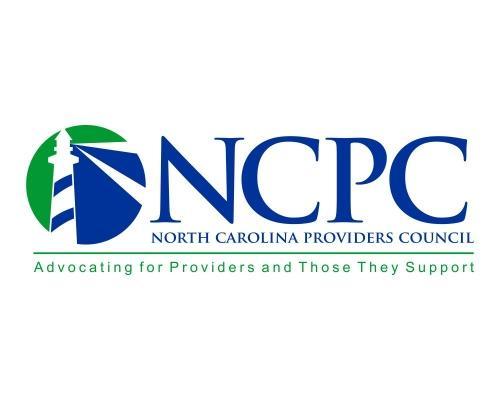 NC Providers Council IDD Committee Videoconference Meeting August 19, 2021   Thursday, 10 a.m. – 12 p.m.Welcome and Introductions – Devon Cornett, Christopher White4/15 IDD Committee Meeting was recorded and the meeting can be viewed on the NCPC website > Member Communications Page > + IDD Communications PageSpecial Guests:  Kenneth Bausell, IDD Manager NC Medicaid, Behavioral Health EVV updates County realignment updates CCP-8P – has been re-posted for Public Comment any updates  1915 (I) – updates ILO services updates on Day Activity transition to LTCS1 with PartnersAny other Covid related updates Is there any follow up on additional retainer payments being available?TBI waiver updates Follow-up about people with BCBA certification providing behavior component of SCS Any new updatesLatoya Chancey, I/DD Team Lead, Division of Mental Health, Developmental Disabilities, Substance Abuse Services –  HCBS updatesNC Start – any updates on reviews and community respite opportunitiesIn reference to “Direct Support Professionals” being added to the rules – any updates David Litman, MSW, Medicaid Communication Access Coordinator, Division of Services for the Deaf and the Hard of Hearing, NC Department of Health and Human Services – Presentation on the Medicaid Communication Access pilotStanding Business: Legislative updates – Joel MaynardCommittee Co-Chair Updates:Business Regulatory – Joel Maynard Data Operational Strategy Committee – Joel MaynardMCO updates/questions from members: ILO – Partners - Day Activity transition to LTCS1 with Partners -updates State funded services and budget cuts with Partners – updates Vaya and Cardinal merger – updates AdjournmentNext Meeting, October 21, 202110:00 a.m. – 12:00 p.m.